Onsdagen den 16 september 2015 träning 17:15 till 18:30 (75 min)Samling (5 min)Uppvärmning vän med boll (10 min) 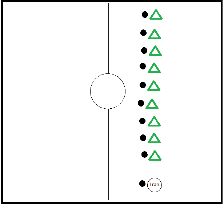 Värmer över hela planen på ett led	Kasta, studsa, hoppa, rulla, trixa mellan benenStanna nere i en målgård och kör:		Studsa runt kroppenHöga kast och fånga, skjut upp igen med volleyboll passning.		Dämpa bollen med handen, foten och rumpanPassningar (10 min)Två och två, en boll:Vanliga passningar (tänk på hög armbåge och armbågen först)Nära varandraLångt ifrån varandraBakom ryggenFotbollskast
	VATTENStationer 3 x 10 min (30 min)HelplanskontringEn målvakt, en som kastar ut och spelare som springer på kontring. (Ställ ut koner som spelarna måste runda för att springa tillbaka)Skott på målPyramiden: Sätt fast ringar i kryssen, ställ koner inne i målet vid stolparna.Börja på vänster 6 med kantskott och pricka långa hörnets konAvancerar upp till höger 9, hoppskott i krysset.Avancerar upp till vänster 9, steppar i stegen och springer av skottet i krysset.Avancerar ner till höger 6, prickar långa hörnets kon.GenombrottTvå försvarare som står tätt med en lucka mellan sig vid mitten.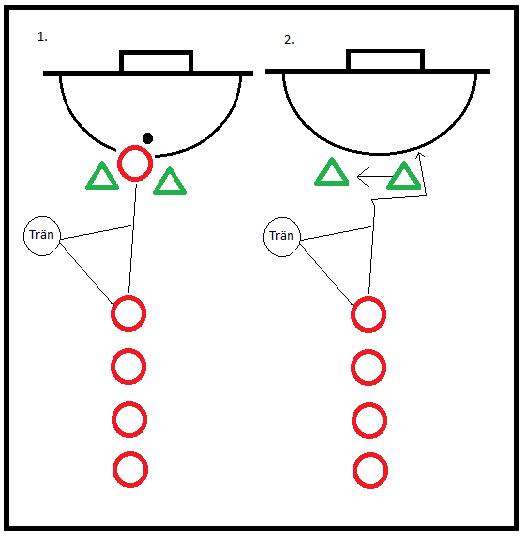 1. Ett led på mitten där spelarna springer så fort de kan och passar tränaren på sidan och får sedan tillbaka bollen och hoppar in i luckan utan att finta.Byt försvarare ofta.2. Lägg till att försvararna får täppa till luckan och då måste spelaren stega på sidan om den täckande spelarenVATTENSpel på miniplaner (20 min) Spel.